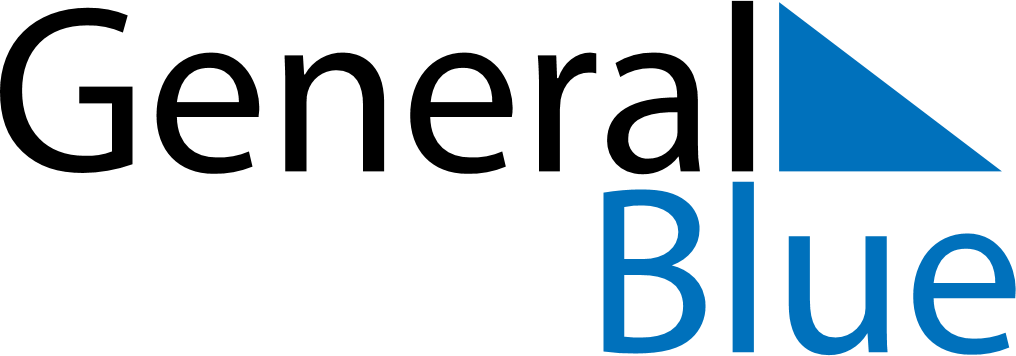 April 2024April 2024April 2024Cocos IslandsCocos IslandsMondayTuesdayWednesdayThursdayFridaySaturdaySunday1234567Easter MondaySelf Determination Day891011121314Hari Raya Puasa1516171819202122232425262728Anzac Day2930